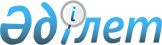 Мәслихаттың 2017 жылғы 21 желтоқсандағы № 141 "Қамысты ауданы Қамысты ауылдық округінің 2018-2020 жылдарға арналған бюджеті туралы" шешіміне өзгерістер енгізу туралы"Қостанай облысы Қамысты ауданы мәслихатының 2018 жылғы 13 қарашадағы № 199 шешімі. Қостанай облысының Әділет департаментінде 2018 жылғы 15 қарашада № 8093 болып тіркелді
      2008 жылғы 4 желтоқсандағы Қазақстан Республикасы Бюджет кодексінің 106-бабына сәйкес Қамысты аудандық мәслихаты ШЕШІМ ҚАБЫЛДАДЫ:
      1. Мәслихаттың 2017 жылғы 21 желтоқсандағы № 141 "Қамысты ауданы Қамысты ауылдық округінің 2018-2020 жылдарға арналған бюджеті туралы" шешіміне (Нормативтік құқықтық актілерді мемлекеттік тіркеу тізілімінде № 7449 болып тіркелген, 2018 жылғы 9 қаңтарда Қазақстан Республикасы нормативтiк құқықтық актілерiнiң эталондық бақылау банкiнде жарияланған) мынадай өзгерістер енгізілсін:
      көрсетілген шешімнің 1-тармағы жаңа редакцияда жазылсын:
      "1. Қамысты ауданы Қамысты ауылдық округінің 2018-2020 жылдарға арналған бюджеті тиісінше 1, 2 және 3-қосымшаларға сәйкес, оның ішінде 2018 жылға мынадай көлемдерде бекітілсін:
      1) кірістер - 97677,5 мың теңге, оның ішінде:
      салықтық түсімдер бойынша – 21097,0 мың теңге;
      салықтық емес түсімдер бойынша – 921,0 мың теңге;
      трансферттер түсімі бойынша – 75659,5 мың теңге;
      2) шығындар – 99416,9 мың теңге; 
      3) қаржы активтерімен операциялар бойынша сальдо – 0,0 теңге, оның ішінде қаржы активтерін сатып алу - 0,0 теңге;
      4) бюджет тапшылығы (профициті) – -1739,4 мың теңге;
      5) бюджет тапшылығын қаржыландыру (профицитін пайдалану) – 1739,4 мың теңге.";
      көрсетілген шешімнің 1-қосымшасы осы шешімнің қосымшасына сәйкес жаңа редакцияда жазылсын.
      2. Осы шешім 2018 жылғы 1 қаңтардан бастап қолданысқа енгізіледі.
      КЕЛІСІЛДІ
      "Қамысты ауданы әкімдігінің
      экономика және бюджеттік
      жоспарлау бөлімі" мемлекеттік
      мекемесінің басшысы
      ______________ К. Нуржанова Қамысты ауылдық округінің 2018 жылға арналған бюджеті
					© 2012. Қазақстан Республикасы Әділет министрлігінің «Қазақстан Республикасының Заңнама және құқықтық ақпарат институты» ШЖҚ РМК
				
      Сессия төрғасы

А. Ахметжанов

      Қамысты
аудандық мәслихатының хатшысы

С. Кстаубаева
Мәслихаттың
2018 жылғы 13 қарашадағы
№ 199 шешіміне қосымшаМәслихаттың
2017 жылғы 21 желтоқсандағы
№ 141 шешіміне 1- қосымша
Санаты
Санаты
Санаты
Санаты
Сомасы, мың теңге
Сыныбы 
Сыныбы 
Сыныбы 
Сомасы, мың теңге
Ішкі сыныбы
Ішкі сыныбы
Сомасы, мың теңге
Атауы
Сомасы, мың теңге
І. Кірістер
97677,5
 1
Салықтық түсімдер
21097,0
01 
Табыс салығы
11045,0
2
Жеке табыс салығы
11045,0
 04
Меншiкке салынатын салықтар
10052,0
1
Мүлiкке салынатын салықтар
212,0
3
Жер салығы
464,0
4
Көлiк құралдарына салынатын салык
9376,0
 2
Салықтық емес түсімдер
921,0
 01
Мемлекеттік меншіктен түсетін кірістер
921,0
5
Мемлекет меншігіндегі мүлікті жалға беруден түсетін кірістер
921,0
 4
Трансферттердің түсімдері
75659,5
02
Мемлекеттік басқарудың жоғары тұрған органдарынан түсетін трансферттер
75659,5
 3
Аудандардың (облыстық маңызы бар қаланың) бюджетінен трансферттер
68446,0
Функционалдық топ
Функционалдық топ
Функционалдық топ
Функционалдық топ
Функционалдық топ
Сомасы, мың теңге
Функционалдық кіші топ
Функционалдық кіші топ
Функционалдық кіші топ
Функционалдық кіші топ
Сомасы, мың теңге
Бюджеттік бағдарламалардың әкiмшiсi
Бюджеттік бағдарламалардың әкiмшiсi
Бюджеттік бағдарламалардың әкiмшiсi
Сомасы, мың теңге
Бағдарлама
Бағдарлама
Сомасы, мың теңге
Атауы
Сомасы, мың теңге
ІІ. Шығындар
99416,9
01
Жалпы сипаттағы мемлекеттiк қызметтер 
25045,2
1
Мемлекеттiк басқарудың жалпы функцияларын орындайтын өкiлді, атқарушы және басқа органдар
25045,2
124
Аудандық маңызы бар қала, ауыл, кент, ауылдық округ әкімінің аппараты
25045,2
001
Аудандық маңызы бар қала, ауыл, кент, ауылдық округ әкімінің қызметін қамтамасыз ету жөніндегі қызметтер
25045,2
04
Бiлiм беру
345,0
2
Бастауыш, негізгі орта және жалпы орта білім беру
345,0
124
Аудандық маңызы бар қала, ауыл, кент, ауылдық округ әкімінің аппараты
345,0
005
Ауылдық жерлерде оқушыларды жақын жердегі мектепке дейін тегін алып баруды және одан алып қайтуды ұйымдастыру
345,0
07
Тұрғын үй-коммуналдық шаруашылық
31518,7
2
Коммуналдық шаруашылық
864,0
124
Аудандық маңызы бар қала, ауыл, кент, ауылдық округ әкімінің аппараты
864,0
014
Елді мекендерді сумен жабдықтауды ұйымдастыру 
864,0
3
Елді - мекендерді көркейту
30654,7
124
Аудандық маңызы бар қала, ауыл, кент, ауылдық округ әкімінің аппараты
30654,7
008
Елді мекендердегі көшелерді жарықтандыру
9082,0
009
Елді мекендердің санитариясын қамтамасыз ету
1200,0
010
Жерлеу орындарын ұстау және туыстары жоқ адамдарды жерлеу
169,0
011
Елді мекендерді абаттандыру мен көгалдандыру
20203,7
08
Мәдениет, спорт, туризм және ақпараттық кеңістiк
8701,0
2
Спорт
8701,0
124
Аудандық маңызы бар қала, ауыл, кент, ауылдық округ әкімінің аппараты
8701,0
028
Жергілікті деңгейде дене шынықтыру-сауықтыру және спорттық іс-шараларды өткізу
8701,0
12
Көлiк және коммуникация
18864,0
1
Автомобиль көлiгi
18864,0
124
Аудандық маңызы бар қала, ауыл, кент, ауылдық округ әкімінің аппараты
18864,0
013
Аудандық маңызы бар қалаларда, ауылдарда , кенттерде, ауылдық округтерде автомобиль жолдарының жұмыс істеуін қамтамасыз ету
18864,0
13
Басқалар
14943,0
9
Басқалар
14943,0
124
Аудандық маңызы бар қала, ауыл, кент, ауылдық округ әкімінің аппараты
14943,0
040
Өңірлерді дамытудың 2020 жылға дейінгі бағдарламасы шеңберінде өңірлерді экономикалық дамытуға жәрдемдесу бойынша шараларды іске асыруға ауылдық елді мекендерді жайластыруды шешуге арналған іс-шараларды іске асыру
14943,0
ІІІ. Қаржы активтерімен операциялар бойынша сальдо
0,0
V. Бюджет тапшылығы (профициті)
-1739,4
VI. Бюджет тапшылығын қаржыландыру (профицитін пайдалану)
1739,4